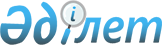 Об определении специально отведенных мест для осуществления выездной торговли на территории Казыгуртского района
					
			Утративший силу
			
			
		
					Постановление акимата Казыгуртского района Южно-Казахстанской области от 3 ноября 2017 года № 383. Зарегистрировано Департаментом юстиции Южно-Казахстанской области 30 ноября 2017 года № 4285. Утратило силу постановлением акимата Казыгуртского района Туркестанской области от 23 октября 2020 года № 267
      Сноска. Утратило силу постановлением акимата Казыгуртского района Туркестанской области от 23.10.2020 № 267 (вводится в действие по истечении десяти календарных дней после его первого дня официального опубликования).
      В соответствии с подпунктом 4-2) пункта 1 статьи 31 Закона Республики Казахстан от 23 января 2001 года "О местном государственном управлении и самоуправлении в Республике Казахстан", пункта 2 статьи 27 Закона Республики Казахстан от 12 апреля 2004 года "О регулировании торговой деятельности" и приказу исполняющего обязанности Министра национальной экономики Республики Казахстан от 27 марта 2015 года № 264 "Об утверждении Правил внутренней торговли" (зарегистрирован в Реестре государственной регистрации нормативных правовых актов № 11148), акимат Казыгуртского района ПОСТАНОВЛЯЕТ:
      1. Определить специально отведенные места для осуществления выездной торговли на территории Казыгуртского района согласно приложению к настоящему постановлению.
      2. Аппарату акима Казыгуртского района в установленном законодательном порядке обеспечить:
      1) государственную регистрацию настоящего постановления в департаменте юстиции Южно–Казахстанской области;
      2) в течение десяти календарных дней со дня государственной регистрации настоящего постановления направление в одном экземпляре его копии в бумажном и электронном виде на казахском и русском языках Республиканское государственное предприятие на праве хозяйственного ведения "Республиканский центр правовой информации" для официального опубликования и включения в Эталонный контрольный банк нормативных правовых актов Республики Казахстан;
      3) в течение десяти календарных дней после государственной регистрации настоящего постановления направление его копии на официальное опубликование в периодические печатные издания;
      4) размещение настоящего постановления на интернет–ресурсе акимата Казыгуртского района.
      3. Признать утратившим силу постановление акимата Казыгуртского района от 26 декабря 2016 года № 302 "Об определении специально отведенных мест для осуществления выездной торговли на территории Казыгуртского района" (зарегистрировано в Реестре государственной регистрации нормативных правовых актов за № 3960, опубликовано 10 февраля 2017 года в газете "Қазығұрт тынысы" и в Эталонном контрольном банке нормативных правовых актов Республики Казахстан в электронном виде 6 февраля 2017 года).
      4. Контроль за исполнением данного постановления возложить на заместителя акима района С.Ш. Нурманова.
      5. Настоящее постановление вводится в действие по истечении десяти календарных дней после дня его первого официального опубликования. Специально отведенные места для осуществления выездной торговли на территории Казыгуртского района
					© 2012. РГП на ПХВ «Институт законодательства и правовой информации Республики Казахстан» Министерства юстиции Республики Казахстан
				
      Аким района

Т.Т. Телгараев
Приложение к
постановлению акимата
Казыгуртского района
от 3 ноября 2017 года
№ 383
№
Наименование сельского округа
Адрес
1
Казыгурт
населенный пункт Казыгурт, вдоль улицы Кунаева, площадь напротив станции горюче-смазочных материалов "TS"
2
Шанак
населенный пункт Шанак, вдоль улицы М. Утенова
3
Шарапхана 
населенный пункт Шарапхана, вдоль автомобильной дороги "Казыгурт-Жанабазар", площадь напротив коммунального государственного учреждения "Общая средняя школа с пришкольным интернатом имени Ыбырая Алтынсарина" отдела Образования Казыгуртского района
4
Карабау
населенный пункт Сынтас, улица Байдибек № 1, возле товарищества с ограниченной ответственностью "Карабау ЭСХ"
5
Шарбулак
населенный пункт Шарбулак, вдоль автомобильной дороги "Казыгурт-Шарбулак-Турбат", площадь напротив товарищества с ограниченной ответственностью "Сапа 2002"
6
Алтынтобе
населенный пункт Каржан, пересечение улиц Ж. Жуматаева и Келес
7
Сабыр Рахимов
населенный пункт Кокибел, улица А. Куралова, возле дома № 74
8
Турбат
населенный пункт Турбат, вдоль улицы Бейбитшилик
9
Кызылкия
населенный пункт Кызылкия, улица Д. Болыс № 87 а, перед зданием товарищества с ограниченной ответственностью "Nomad Group RBC"
10
Какпак
населенный пункт Зангар, вдоль автомобильной дороги "Какпак-Казыгурт"
11
Жанабазар
населенный пункт Жанабазар, вдоль улицы Р. Абдрайымулы, возле станции технического обслуживания
12
Жигерген 
населенный пункт Жигерген, вдоль автомобильной дороги "Айнатас-Жанабазар"
13
Каракозы Абдалиева 
населенный пункт Рабат, вдоль автомобильной дороги "Шымкент – Рабат – Ташкент" возле остановки Атбулак